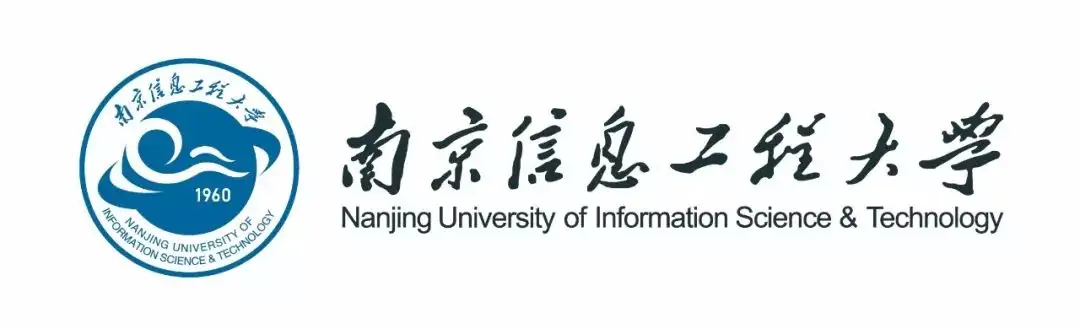 南京信息工程大学教务管理系统教室借用-教师组操作指南1 系统的启动与进入1.1 浏览器设置本教务管理系统只兼容使用 Chrome内核(版本50以上) 和 IE9及以上内核的浏览器，推荐使用新版chrome浏览器或新版360极速浏览器访问。1.2、登陆主界面第一步：登陆本人的融合门户。登陆后点击新教务系统。。如下图1-1所示：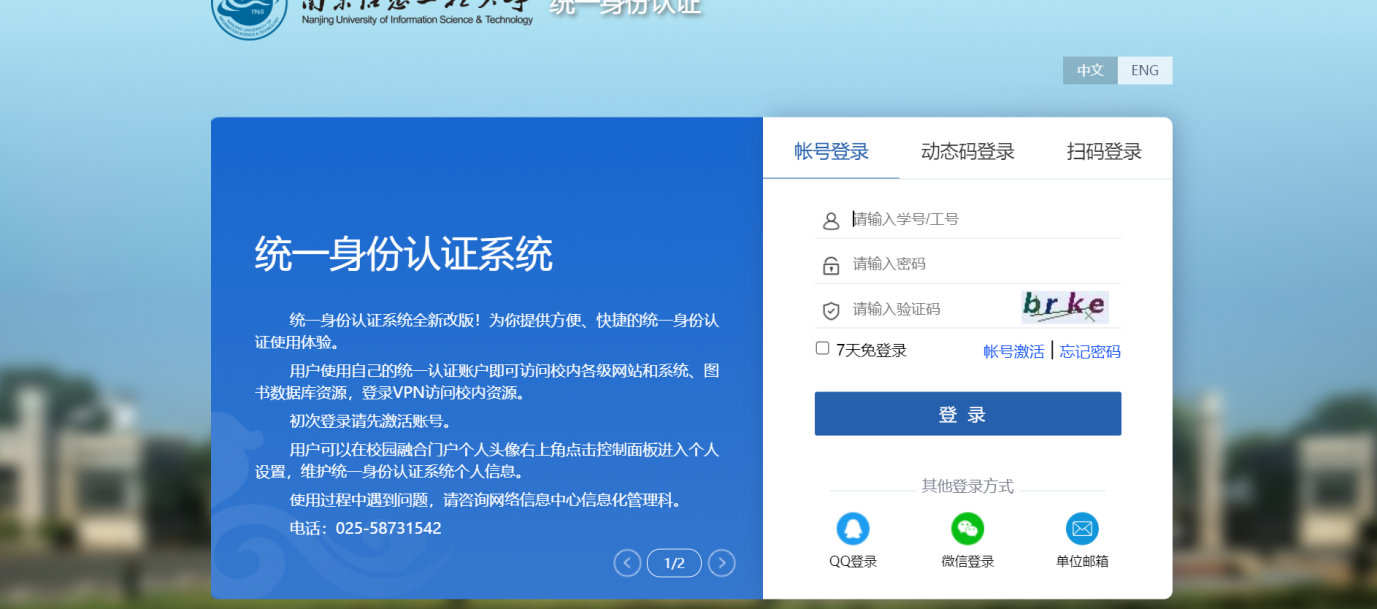 图1-1第二步：选择“教室借用”下“教室借用”，进入教室借用模块，如图1-2所示: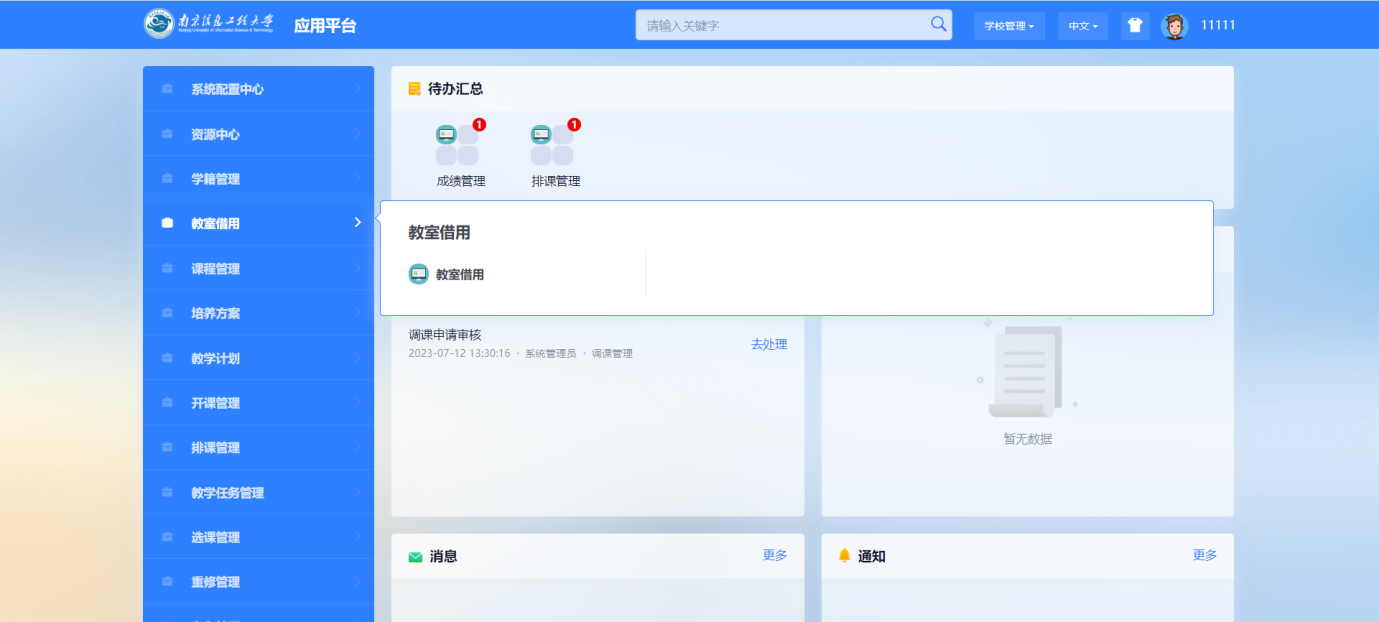 图1-22 系统的使用2.1 当天教室占用情况教师可在此页面查看到当日教室被占用的情况。如图2-1所示。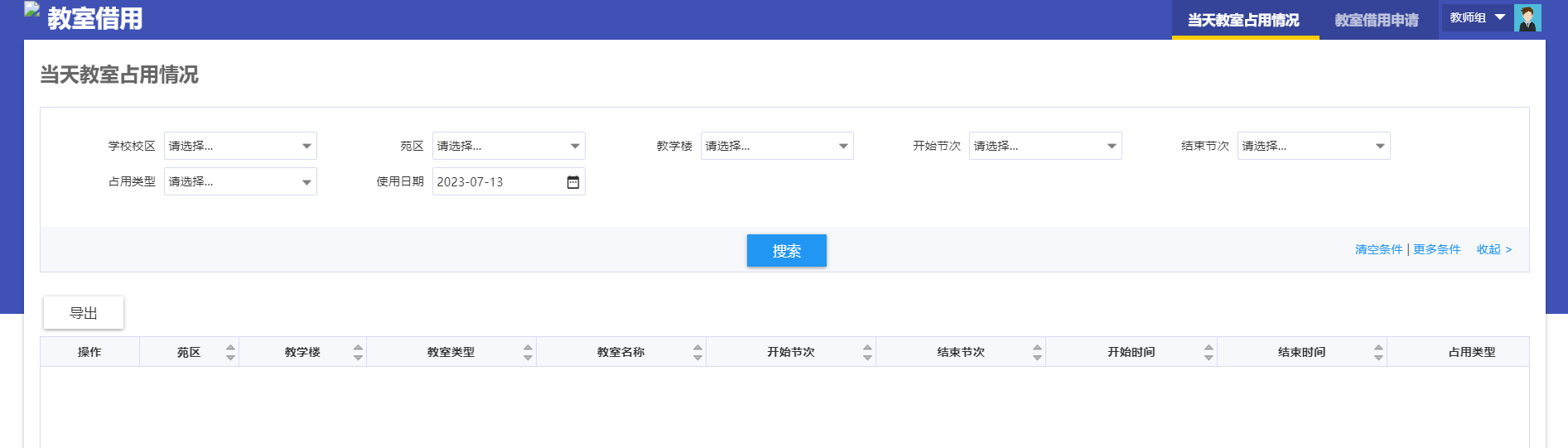 图2-12.1 教室借用申请教师在设置的教室借用时间范围内在此页面对空闲的教室进行占用；如图2-2所示。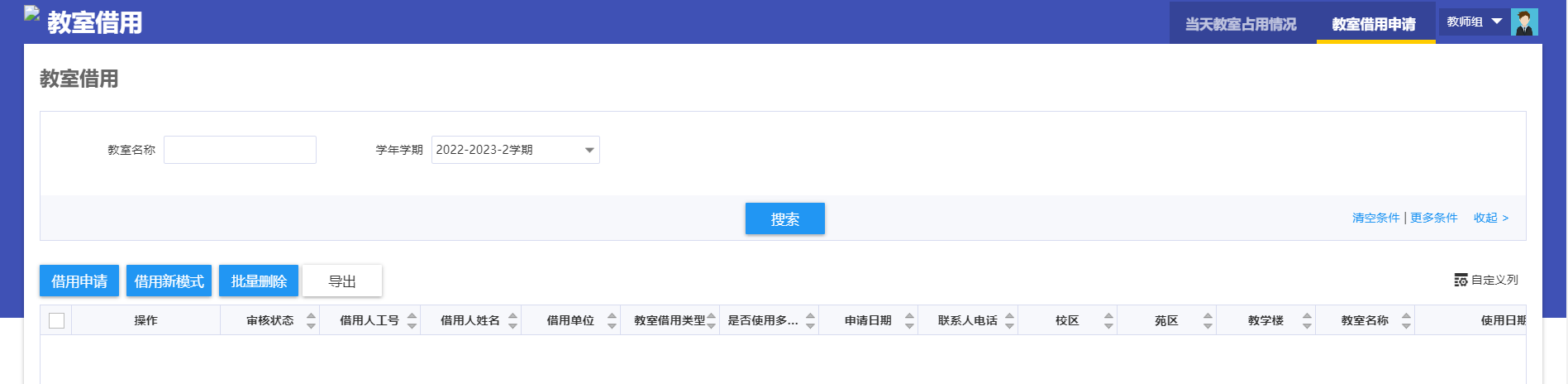 图2-2“批量删除”：勾选数据，点击批量删除，可删除多个和单条申请审核不通过或者退回状态的申请数据。“导出”：以文件的方式导出列表中的借用申请数据的内容。“详情”：查看借用申请的填写的数据以及查看当前的审核流程；如图2-3详情所示。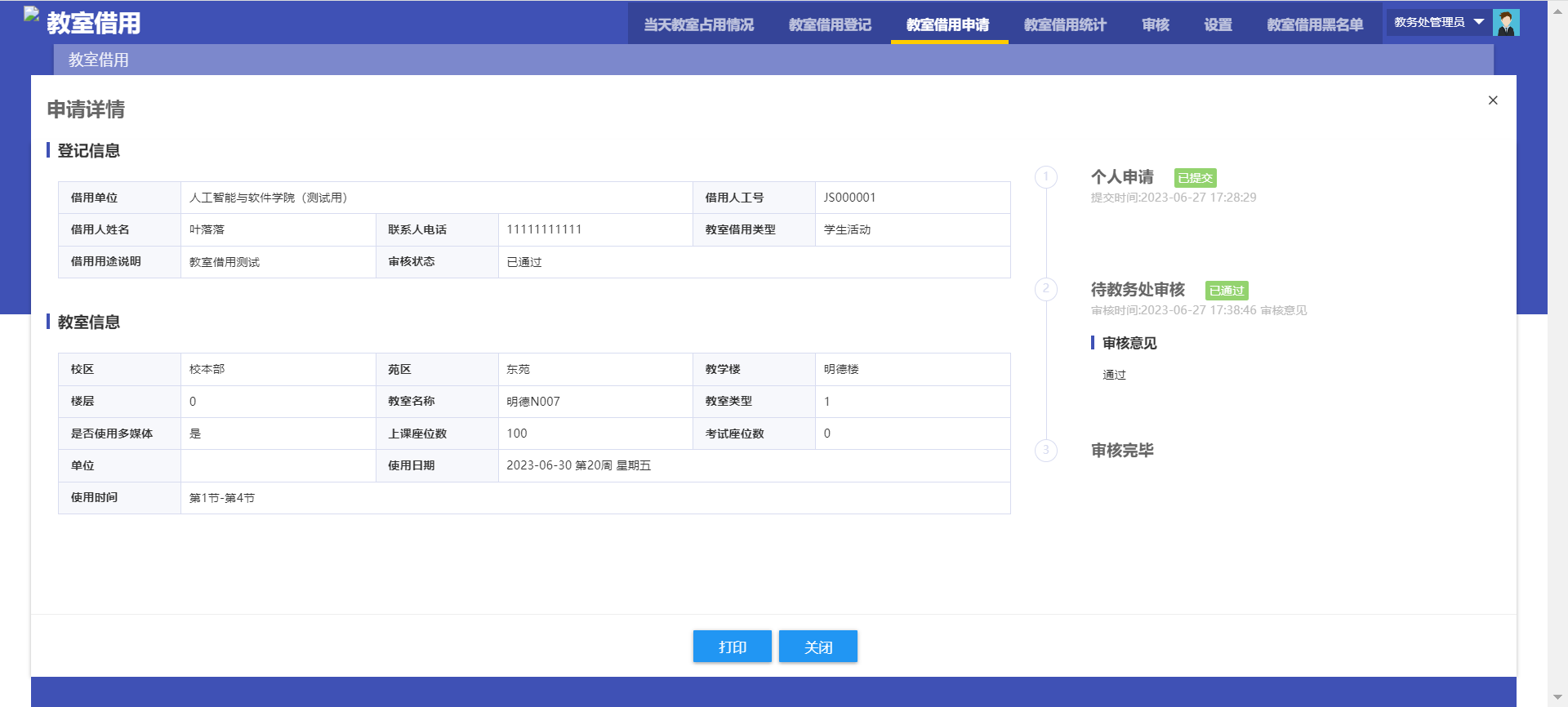 图2-3详情第一步：单击“借用申请”按钮，弹出申请教室页面，填写相应的借用内容；如图2-4所示。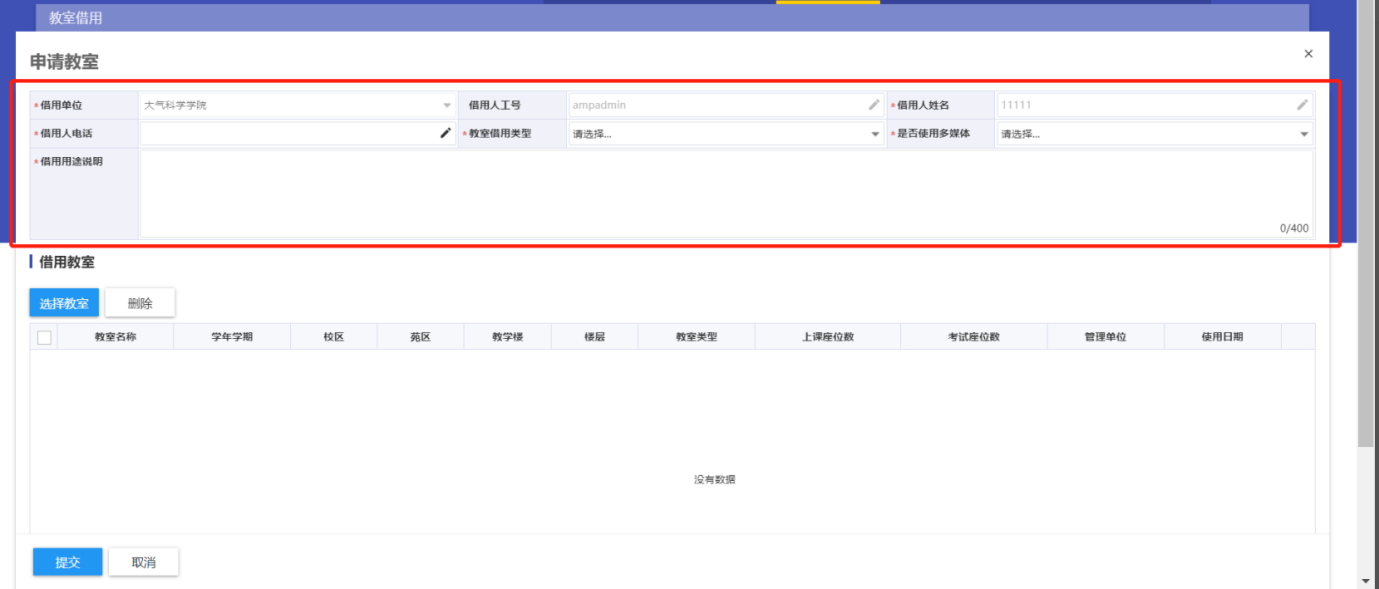 图2-4第二步：点击“选择教室按钮”，可以以节次、使用时间段、周次维度来进行查询，输入条件，选择筛选出来的教室，点击确定即可；如图2-5所示。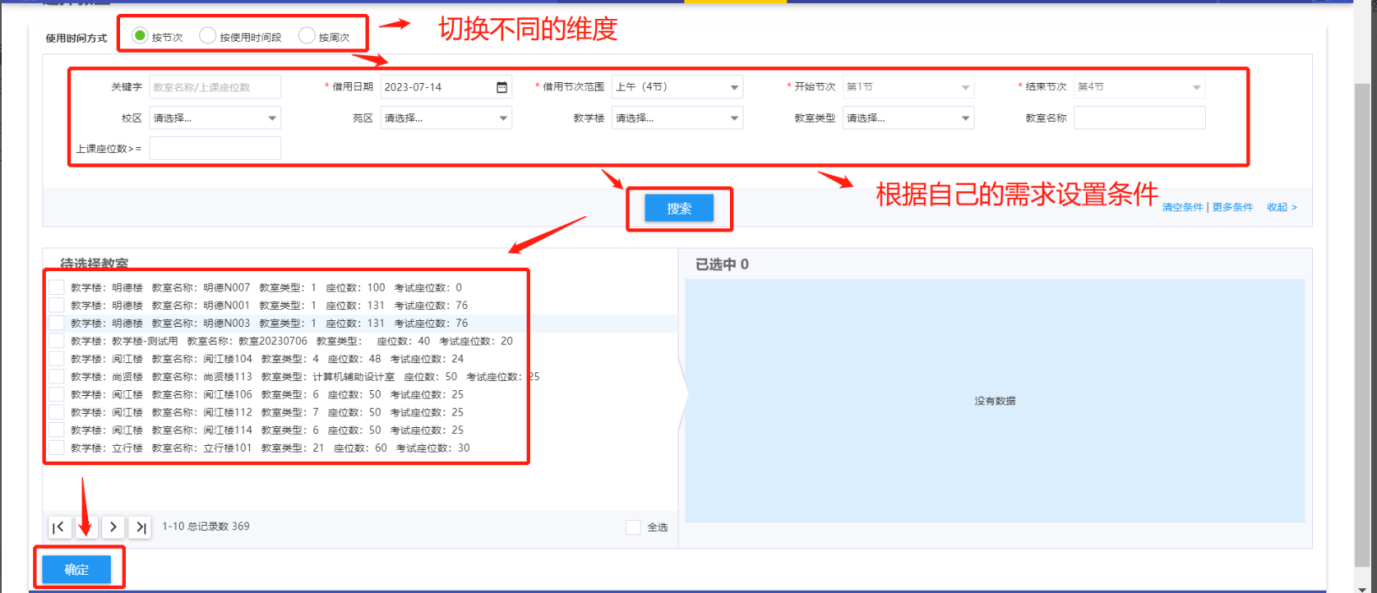 图2-5第三步：点击“提交”，进入审核流程，审核通过后，表示借用成功；如图2-6所示。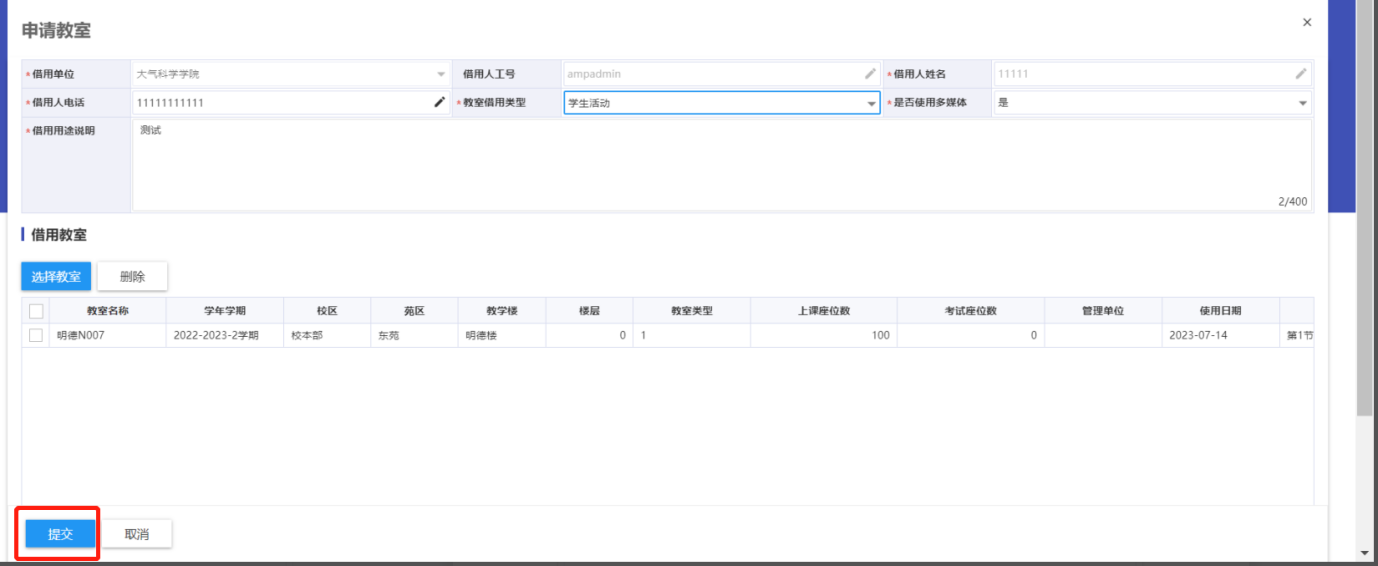 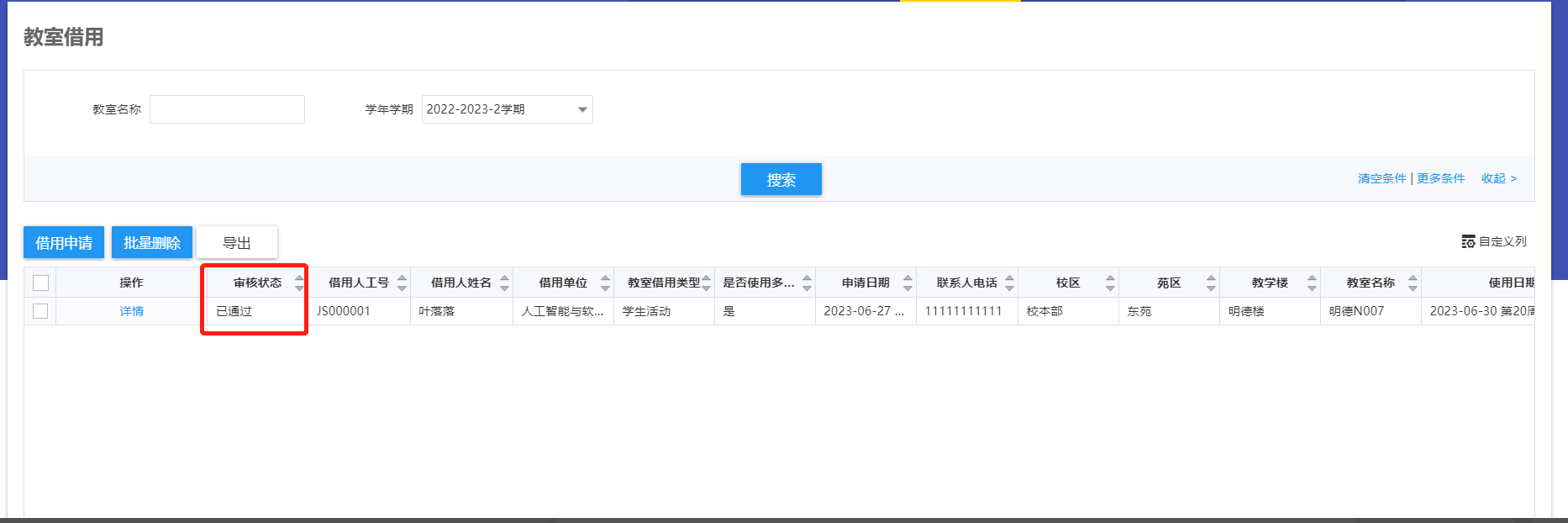 图2-6南京信息工程大学教务处制作